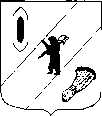 АДМИНИСТРАЦИЯ  ГАВРИЛОВ-ЯМСКОГОМУНИЦИПАЛЬНОГО  РАЙОНАПОСТАНОВЛЕНИЕ29.08.2018 № 1009О внесении изменений в постановление Администрации Гаврилов-Ямского муниципального района от 02.10.2015 № 1103В соответствии с решением Собрания представителей Гаврилов-Ямского муниципального района от 26.07.2018 № 131 «О  внесении  изменений в решение Собрания представителей Гаврилов-Ямского муниципального района от 21.12.2017 № 88  «О бюджете Гаврилов–Ямского муниципального района на 2018 год и на плановый период 2019-2020 годов», руководствуясь статьёй  26 Устава Гаврилов-Ямского муниципального района,АДМИНИСТРАЦИЯ МУНИЦИПАЛЬНОГО РАЙОНА ПОСТАНОВЛЯЕТ:1. Внести изменения в постановление  Администрации Гаврилов-Ямского муниципального района   от   02.10.2015 № 1103 «Об утверждении муниципальной программы «Экономическое развитие и инновационная экономика Гаврилов-Ямского муниципального района» на 2016-2018 годы»:1.1. Паспорт муниципальной программы «Экономическое развитие и инновационная экономика Гаврилов-Ямского муниципального района» на 2016-2018 годы изложить в новой редакции (Приложение 1);1.2. Паспорт подпрограммы МЦП «Поддержка и развитие малого и среднего предпринимательства Гаврилов-Ямского муниципального района»  изложить в новой редакции (Приложение 2);1.3. Ресурсное обеспечение Муниципальной программы «Экономическое развитие и инновационная экономика Гаврилов-Ямского муниципального района» изложить в новой редакции (Приложение 3);1.4. Система мероприятий Муниципальной программы изложить в новой редакции (Приложение 4).2. Контроль за исполнением постановления возложить на заместителя Главы  Администрации муниципального района – начальника Управления финансов Баранову Е.В. 3. Постановление опубликовать в официальном печатном издании и разместить на официальном сайте Администрации муниципального района в сети Интернет.4. Постановление вступает в силу с момента официального опубликования.Глава Администрациимуниципального района                                                                        В.И.СеребряковПриложение 1 к постановлениюАдминистрации Гаврилов-Ямскогомуниципального районаот 29.08.2018 № 1009ПАСПОРТМУНИЦИПАЛЬНОЙ ПРОГРАММЫПриложение 2 к постановлениюАдминистрации Гаврилов-Ямскогомуниципального районаот 29.08.2018 № 1009Паспорт подпрограммы МЦП «Поддержка и развитие малого и среднего предпринимательства Гаврилов-Ямского муниципального района»  Приложение 3 к постановлениюАдминистрации Гаврилов-Ямскогомуниципального районаот 29.08.2018 № 1009Ресурсное обеспечение Муниципальной программы«Экономическое развитие и инновационная экономикаГаврилов-Ямского муниципального района»Приложение 4 к постановлениюАдминистрации Гаврилов-Ямскогомуниципального районаот 29.08.2018 № 1009Система мероприятий Муниципальной программыСокращения, использованные в Программе:Наименование муниципальной программыЭкономическое развитие и инновационная экономика Гаврилов-Ямского муниципального районаЭкономическое развитие и инновационная экономика Гаврилов-Ямского муниципального районаОтветственный    исполнительмуниципальной программыОтдел экономики, предпринимательской деятельности и инвестиций Администрации муниципального районаОтдел экономики, предпринимательской деятельности и инвестиций Администрации муниципального районаКуратор муниципальной программыЗаместитель Главы Администрации муниципального района  - начальник Управления финансов Баранова Е.В.Заместитель Главы Администрации муниципального района  - начальник Управления финансов Баранова Е.В.Сроки реализации муниципальной программы2016-2018 годы2016-2018 годыЦель муниципальной программыПовышение качества и уровня жизни населения  и формирование благоприятных условий  для развития субъектов малого и среднего предпринимательства Гаврилов-Ямского муниципального района    Повышение качества и уровня жизни населения  и формирование благоприятных условий  для развития субъектов малого и среднего предпринимательства Гаврилов-Ямского муниципального района    Объем финансирования муниципальной программы в том  числе по годам реализации,тыс. руб.Всего: 10002,818  (из них 165,418 – ОБ; 4237,4 – БМР; 5600,0 - БГП)  в  т. ч. по годам:2016 г. -  4198,455 (из них 32,455 – ОБ; 4166,0 – БМР)  2017 г. –  2894,041 (из них 68,141 – ОБ;  25,9 – БМР; 2800,0 - БГП) 2018 г. -   2910,322 (из них 64,822 - ОБ; 45,5 – БМР; 2800,0 – БГП)Всего: 10002,818  (из них 165,418 – ОБ; 4237,4 – БМР; 5600,0 - БГП)  в  т. ч. по годам:2016 г. -  4198,455 (из них 32,455 – ОБ; 4166,0 – БМР)  2017 г. –  2894,041 (из них 68,141 – ОБ;  25,9 – БМР; 2800,0 - БГП) 2018 г. -   2910,322 (из них 64,822 - ОБ; 45,5 – БМР; 2800,0 – БГП)Перечень целевых и ведомственных программ, основных мероприятий, входящих в состав муниципальной программыМЦП «Поддержка потребительского рынка на селе Гаврилов-Ямского муниципального района» на 2016-2018 годыОтдел экономики, предпринимательской деятельности и инвестиций Администрации МРПеречень целевых и ведомственных программ, основных мероприятий, входящих в состав муниципальной программыМЦП «Поддержка и развитие малого и среднего предпринимательства Гаврилов-Ямского муниципального района» на 2016-2018 годыОтдел экономики, предпринимательской деятельности и инвестиций Администрации МРПеречень целевых и ведомственных программ, основных мероприятий, входящих в состав муниципальной программыОсновное мероприятие:субсидия на возмещение недополученных доходов хозяйствующим субъектам, оказывающим населению услуги в общих отделениях общественных баньОтдел экономики, предпринимательской деятельности и инвестиций Администрации МРКонтактное лицоВехтер Анна Владимировна – начальник отдела экономики, предпринимательской деятельности и инвестиций Администрации МР, (48534) 2-32-51,Голикова Ольга Алексеевна – ведущий специалист отдела экономики, предпринимательской деятельности и инвестиций Администрации МР, (48534) 2-34-51.Вехтер Анна Владимировна – начальник отдела экономики, предпринимательской деятельности и инвестиций Администрации МР, (48534) 2-32-51,Голикова Ольга Алексеевна – ведущий специалист отдела экономики, предпринимательской деятельности и инвестиций Администрации МР, (48534) 2-34-51.Наименование Программы Муниципальная целевая  программа «Поддержка и развитие малого и среднего предпринимательства  Гаврилов-Ямского муниципального района»  на 2016-2018 годы   (далее - Программа)КураторБаранова Елена Витальевна, заместитель Главы Администрации Гаврилов-Ямского муниципального района – начальник Управления финансовОтветственный исполнитель Отдел экономики, предпринимательской деятельности и инвестиций  Администрация  Гаврилов-Ямского муниципального районаУчастники программы - Отдел экономики, предпринимательской деятельности и инвестиций Администрации Гаврилов-Ямского муниципального района; - Координационный совет по малому и среднему предпринимательству при Главе Гаврилов-Ямского муниципального района; Цель  программы  Формирование благоприятных условий для развития субъектов малого и среднего предпринимательства, способствующих увеличению вклада малого и среднего предпринимательства  в экономику Гаврилов-Ямского муниципального района.Задачи Программы- информационная, консультационная поддержка субъектов малого и среднего предпринимательства и лиц, вовлекаемых в предпринимательскую деятельность;-содействие продвижению и росту конкурентоспособности продукции малого и среднего предпринимательства;- развитие инфраструктуры поддержки малого и среднего предпринимательства, имущественная поддержка;- финансовая поддержка субъектов малого и среднего предпринимательства.Основные целевые показатели (индикаторы)программы- проведение мероприятий с участием субъектов малого и среднего предпринимательства, направленных на расширение их деловых возможностей.Сроки  реализации Программы 2016-2018 годыОбъемы и источники финансирования программы (тыс. руб.)Всего: 72,7 (в т.ч. БМР - 72,7)в т.ч. по годам:2016 г. – 20,0  (в т.ч. БМР – 20,0)2017 г. – 17,2  (в т.ч. БМР – 17,2)2018 г. – 35,5  (в т.ч. БМР – 35,5)Контактные лицаВехтер Анна Владимировна – начальник отдела экономики, предпринимательской деятельности и инвестиций, (48534) 2-32-51.Голикова Ольга Алексеевна – ведущий специалист  отдела экономики, предпринимательской деятельности и инвестиций, (48534) 2-34-51.Источники финансированияВсегоОценка расходов (тыс. руб.)в т.ч. по годамОценка расходов (тыс. руб.)в т.ч. по годамОценка расходов (тыс. руб.)в т.ч. по годамИсточники финансированияВсего20162017201812345Подпрограмма 1  МЦП «Поддержка потребительского рынка на селе  Гаврилов-Ямского муниципального района»всего 197,11845,45576,84174,822в  том числе:   бюджет муниципального района31,713,08,710,0   областной бюджет165,41832,45568,14164,822Подпрограмма 2 МЦП  «Поддержка и развитие малого и среднего предпринимательства  Гаврилов-Ямского муниципального района»  на 2016-2018 годы»   (далее - Программа) всего72,720,017,235,5в  том числе: бюджет муниципального района72,720,017,235,5 областной бюджетОсновное мероприятие 1: Субсидия на возмещение недополученных доходов хозяйствующим субъектам, оказывающим населению услуги в общих отделениях общественных бань 9733,04133,02800,02800,0в том числе:бюджет муниципального района4133,04133,0--бюджет городского поселения5600,0-2800,02800,0Итого по муниципальной программе  всего10002,8184198,4552894,0412910,322в  том числе:бюджет муниципального района4237,44166,025,945,5бюджет городского поселения5600,0-2800,02800,0областной бюджет165,41832,45568,14164,822№№п/пПрограммные мероприятия, обеспечивающие выполнение задачиИсполнителиИсточник финансированияОбъем финансирования, тыс. руб.Объем финансирования, тыс. руб.Объем финансирования, тыс. руб.Объем финансирования, тыс. руб.Ожидаемый результат, срок исполнения мероприятия№№п/пПрограммные мероприятия, обеспечивающие выполнение задачиИсполнителиИсточник финансированияв т.ч. по годамв т.ч. по годамв т.ч. по годамв т.ч. по годамОжидаемый результат, срок исполнения мероприятия№№п/пПрограммные мероприятия, обеспечивающие выполнение задачиИсполнителиИсточник финансированияВсего2016 г.2017 г.2018 г.1234567891.Задача 1. Сохранение комплексных приемных пунктов, бань, салонов и мастерских, оказывающих бытовых услуг  сельскому населению,  а именно:1.1.Предоставление субсидий организациям и ИП, оказывающим социально-значимые бытовые услуги сельскому населению,  с целью возмещения части затрат  ОЭПДиИ2.Задача 2. Обеспечение сельского населения  социально значимыми потребительскими товарами, а именно: Всего,в т.ч.БМРОБ197,11831,7165,41845,45513,032,45576,8418,768,14174,82210,064,8222.1.Предоставление  субсидии на возмещение части затрат на горюче-смазочные материалы  организациям и ИП, произведенных при  доставке товаров в отдаленные сельские населенные пункты Гаврилов-Ямского муниципального районаОЭПДиИБМРОБ31,7165,41813,032,4558,768,14110,064,822Доставка товаров в 52 отдаленных сельских населенных пункта В течение года3.Задача 3. Развитие  инфраструктуры сферы  потребительских услуг  на селе:3.1.Обеспечение предприятий торговли и бытового обслуживания населения информацией о НПАОЭПДиИПо мере выхода НПА3.2.Сокращение сроков предоставления услуг в сфере градостроительной деятельности, в т. ч. по выдаче градостроительных планов земельных участков, получению разрешительной документацииУАГИЗОПо мере поступления обращений4.Задача 4.  Обеспечение качества и безопасности продовольственных товаров на потребительском рынке района и защиты прав потребителей:4.1.Содействие в обучении и повышении квалификации кадров сферы услуг в учебных заведениях областиОЭПДиИПо плану графику области4.2.Организация  и проведение фестивалей, конкурсов профессионального мастерства в сфере услуг (финансирование по программе поддержки предпринимательства)ОЭПДиИВ течение года4.3.Осуществление деятельности по защите прав потребителейОЭПДиИПо мере поступления обращений5.Задача 5. Информационная,  консультационная  поддержка субъектов малого и среднего предпринимательства и лиц, вовлекаемых в предпринимательскую деятельность5.1Проведение мероприятий, связанных с поддержкой предпринимательства: конференций, семинаров, «Круглых столов», заседаний КСМП и т.п.ОЭПДиИМУ ЦР и ППНе менее 4 мероприятий в год5.2.Освещение и популяризация деятельности субъектов  малого и среднего предпринимательства,  КСМП,форм государственной поддержки, направленных на создание благоприятного предпринимательского климата в средствах массовой информации Гаврилов-Ямского районаОЭПДиИМУ ЦР и ППНе менее 12 публикаций и  программ в год5.3Консультации субъектов малого и среднего предпринимательства и лиц, вовлекаемых в предпринимательскую деятельность по вопросам предоставления государственной поддержкиОЭПДиИМУ ЦР и ПППо мере поступления обращений5.4.Организация обучения работников сферы малого и среднего предпринимательства и лиц, вовлекаемых в предпринимательскую деятельностьОЭПДиИМУ ЦР и ППОрганизация обучения не менее 2 групп в год6.Задача 6.  Содействие продвижению и росту конкурентоспособности продукции малого и среднего бизнесаБМР72,720,017,235,56.1Подготовка районных делегаций для участия в региональных, межрегиональных конкурсах, фестивалях, выставках-ярмарках, форумах и т.п., включая организацию коллективных стендов, баннеровОЭПДиИБМР3,63,6--По мере необходимости6.2.Проведение мероприятий к празднованию профессиональных праздников ОЭПДиИБМР69,116,417,235,5Не менее 3 мероприятий в год7.Задача 7. Развитие инфраструктуры поддержки малого и среднего предпринимательства, имущественная поддержкаВ течение года7.1.Оказание содействия субъектам малого и среднего предпринимательства в поиске свободных площадей, необходимых для создания или развития бизнеса (собственного дела)ОЭПДиИМУ ЦР и ПППо мере поступления обращений7.2.В рамках наставничества проведение деловых встреч успешно работающих предпринимателей с молодежью ОЭПДиИМУ ЦП и ПП1 раз в год7.3.Развитие ресурсов информационного обеспечения малого и среднего предпринимательства через сайт Администрации муниципального района ОЭПДиИМУ ЦР и ППВ течение года8.Финансовая поддержка субъектов малого и среднего предпринимательства8.1.Предоставление субъектам малого и среднего предпринимательства субсидий на возмещение затрат, связанных с продвижением продукции (товаров, работ и услуг) на региональные и международные рынки)ОЭПДиИПо мере поступления заявок (не мере 2 в год)8.2.Предоставление поддержки начинающих субъектов малого предпринимательстваОЭПДиИ3 заявки в год9.Основное Мероприятие: Субсидия на возмещение недополученных доходов хозяйствующим субъектам, оказывающим населению услуги в общих отделениях общественных баньОЭПДиИБМРБГП4133,05600,04133,0--2800,0-2800,0ежемесячноИТОГО по МПВсего,в т.чБМРБГП    ОБ10002,8184237,45600,0165,4184198,4554166,0-32,4552894,04125,92800,068,1412910,22245,52800,064,822ОЭПДиИОтдел экономики, предпринимательской деятельности и инвестиций Администрации Гаврилов-Ямского муниципального районаМУ ЦР и ППМуниципальное учреждение «Центр развития и поддержки предпринимательства»КСМП Координационный совет по малому и среднему предпринимательству при Главе Гаврилов-Ямского муниципального районаБМРБюджет муниципального районаОББГПОбластной бюджетБюджет городского поселения Гаврилов-Ям